桃園市110學年度推動國民中小學讀報教育好讀閱讀教學應用教師增能研習實施計畫目的：協助教師提升學生閱讀理解、分析判斷、關注社會議題等基本素養。 提供教師因應新課綱、跨領域閱讀，提供社會時事、國際教育為主之素材，擴展視野與思考廣度，並豐富學生學習經驗。 協助教師培養學生認識自我、理解周邊、了解世界提供多元素材，期能增進同理思辨與迎向未來之能力。指導單位：桃園市政府教育局主辦單位：聯合報教育事業部、好讀周報承辦學校：研習時間： 每場計2小時參加對象：本市各校七八九年級教師請薦派一至兩名教師代表參加，給予研習時數並公假課務派代。本市國小高年級教師請請薦派一名教師代表參加，給予研習時數並公假課務派代。本市公私立國中（含完全中學）有興趣之教師，給予研習時數，公假課務自理自由報名參加。活動流程：報名方式：110年9月10日（星期五）下午4時前逕登入桃園市教師在職研習網（研習代號:                如上）報名並請學校薦派完畢，各場次至多60名，依報名先後順序錄取，額滿為止，各場次全程參與教師將核予進修研習時數2小時之研習證明。本計畫奉核定後實施，修正時亦同。計畫聯絡人：聯合報教育事業部 好讀周報 吳孟恬小姐辦公室電話:02-86925588#5073  電子信箱:mengtien.wu@udngroup.com 附件1：課程表講師群簡介承辦學校日期時間講師辦理地點辦理教室課程代碼石門國小9/2913:30~15:30王譽超石門國小大禮堂3136639青埔國中9/2913:30~15:30吳孟恬青埔國中1F視聽教室3136646文欣國小10/1313:30~15:30吳孟恬文欣國小待確認3136672楊梅國中10/2013:30~15:30林雅儀楊梅國中圖書館3136773時間流程負責人/主講人13:00~13:30報到13:30 – 15:30打開好讀這樣用：教師跨域閱讀零負擔、學生閱讀寫作加分法分享及相關資源運用聯合報好讀周報推廣小組吳孟恬 經理/王譽超 經理 /林雅儀 副理15:30~合影‧賦歸研習主題打開好讀這樣用：教師跨域閱讀零負擔、學生閱讀寫作加分法分享及相關資源運用研習大綱．認識好讀周報設計與教學使用時機．相關資源：聯合學苑、東寫西讀紛絲團、教師手冊．好讀周報人氣投稿活動介紹:圖擊隊、影音圖擊隊．周周更新學習單與萬用學習單教學實例．各縣市各校學生操作學習單實際成果研習簡報簡報示意研習簡報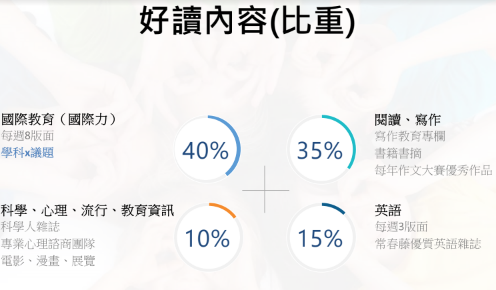 研習簡報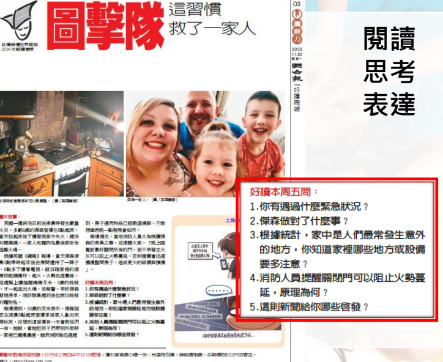 研習簡報簡報示意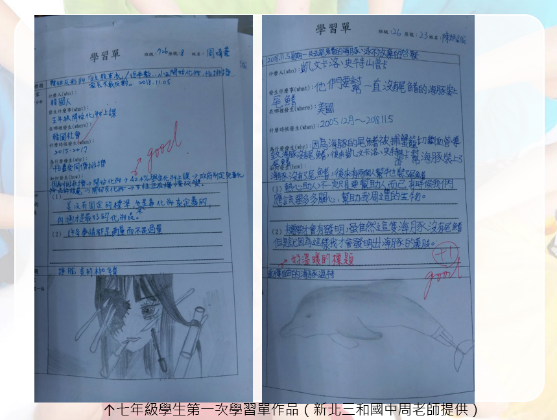 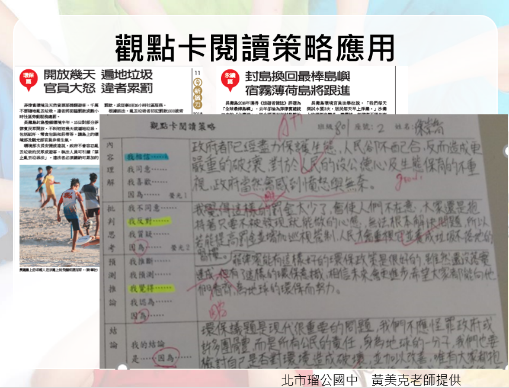 講師群聯合報好讀周報推廣小組 師資吳孟恬學歷國立師範大學資訊教育研究所(肄)私立輔仁大學中國文學系(畢)現任：聯合報教育事業部專案經理聯合報教育事業部總經理特助曾任：聯合線上數位出版部副理(數位閱讀推廣)聯合報人力資源室人才發展組主任(企業各階、各主題體驗式教育訓練)聯合報教育事業部創新中心經理、課程研發經理、總經理特助(閱讀寫作推廣)智慧華語公司企畫經理、教材研發與師訓小組負責人(海外華語文推廣)階梯數位學苑生涯規劃部課程研發經理(派駐香港)小魯文化(天衛文化)出版社編輯主任(兒童文學閱讀推廣)參與九年一貫教科書國語文、生活、社會領域編輯王譽超學歷：臺灣大學中國文學系碩士現任：聯合報教育事業部 教學與教材中心經理曾任：1.功文文化事業股份有限公司教務處副課長2.臺灣大學中文系聲韻學助教林雅儀學歷：國立中正大學 傳播系畢現任：聯合報教育事業部行銷教育中心副理校園新聞採訪好讀周報專欄策畫，近期包括：補腦算算鍋、領航說書人、讀家在地學好讀周報及周邊產品策畫與行銷聯合學苑網站策畫與用戶經營活動規畫臉書粉絲團「東寫西讀」小編群成員聯合報寫作教室講師1.為國內大學語文系所畢業，並有長期寫作教學經驗。2.寫作教室專業作文師資授課，兼顧品質與穩定。3.各縣市分享閱讀寫作教學實務辦有好讀周報研習工作坊頗獲好評。現場照片曾至臺北市、新北市、宜蘭市、新竹市、嘉義市、臺南市、高雄市、花蓮市進行師生培力增能講座獲師生歡迎除縣市演講外，另也受邀至各校針對全校老師研習。現場照片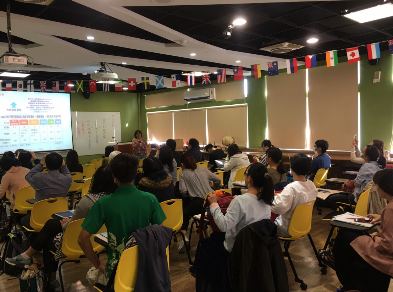 現場照片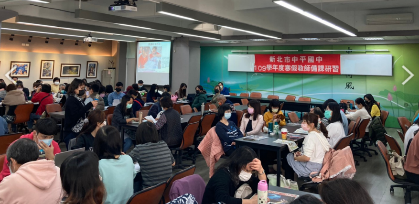 